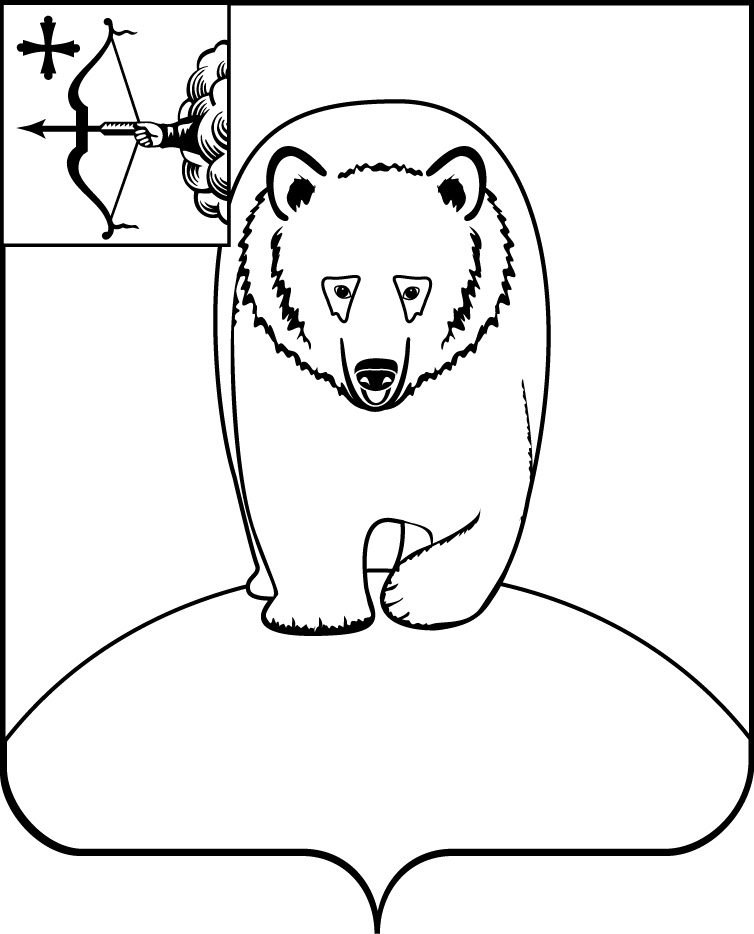 АДМИНИСТРАЦИЯ  АФАНАСЬЕВСКОГО  МУНИЦИПАЛЬНОГО ОКРУГАКИРОВСКОЙ  ОБЛАСТИПОСТАНОВЛЕНИЕ25.01.2024                                                                                                          № 67пгт АфанасьевоО внесении изменений в постановление администрации Афанасьевского муниципального округа от 27.04.2023 № 288 В соответствии с Федеральным законом от 06.10.2003 № 131-ФЗ 
«Об общих принципах организации местного самоуправления в Российской Федерации» администрация Афанасьевского муниципального округа ПОСТАНОВЛЯЕТ:Внести в постановление администрации Афанасьевского муниципального округа от 27.04.2023 № 288 «Об утверждении Положения 
о персонифицированном дополнительном образовании детей в Афанасьевском муниципальном округе» следующие изменения:1.1. Максимальное количество услуг, получение которых предусматривается по образовательным программам, включенным 
в соответствующий реестр образовательных программ, изложить в редакции согласно приложению. 2. Контроль за исполнением настоящего постановления возложить на заместителя главы администрации муниципального округа по социальным вопросам. 3. Настоящее постановление вступает в силу со дня его официального опубликования.  Приложение УТВЕРЖДЕНО постановлением администрации Афанасьевского муниципального округа  от	 25.01.2024 № 67Максимальное количество услуг, получение которых предусматривается по образовательным программам, включенным в соответствующий реестр образовательных программГлава Афанасьевского                                муниципального округа         Е.М. БелёваСтатус сертификатаМаксимальное количество услуг, получение которых предусматривается по образовательным программам, включенным в соответствующий реестр образовательных программМаксимальное количество услуг, получение которых предусматривается по образовательным программам, включенным в соответствующий реестр образовательных программМаксимальное количество услуг, получение которых предусматривается по образовательным программам, включенным в соответствующий реестр образовательных программМаксимальное совокупное количество услуг, по реализации образовательных программ из реестров значимых и  иных образовательных программ, получение которых допускается (в том числе спортивной подготовки)Статус сертификатаРеестр значимых программ, в том числе спортивной подготовкиРеестр значимых программ, в том числе спортивной подготовкиРеестр иных образовательных программ, в том числе спортивной подготовкиМаксимальное совокупное количество услуг, по реализации образовательных программ из реестров значимых и  иных образовательных программ, получение которых допускается (в том числе спортивной подготовки)Дети в возрасте от 5-ти до 18-ти летДети в возрасте от 5-ти до 18-ти летДети в возрасте от 5-ти до 18-ти летДети в возрасте от 5-ти до 18-ти летДети в возрасте от 5-ти до 18-ти летСертификат учетаСертификат учета336Сертификат персонифицированного финансированияСертификат персонифицированного финансирования224Дети в возрасте от 5-ти до 18-ти лет из многодетных семейДети в возрасте от 5-ти до 18-ти лет из многодетных семейДети в возрасте от 5-ти до 18-ти лет из многодетных семейДети в возрасте от 5-ти до 18-ти лет из многодетных семейДети в возрасте от 5-ти до 18-ти лет из многодетных семейСертификат учетаСертификат учета336Сертификат персонифицированного финансированияСертификат персонифицированного финансирования224